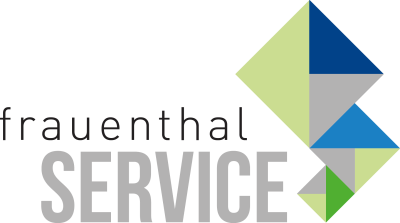 PRESSEINFORMATIONWien, im Juli 2019Das größte Sortiment im Installationsbereich bei SHT, ÖAG & KontinentaleViega: jetzt neu beim MarktführerWillkommen, Viega! Willkommen, Auswahl! Ab sofort gibt es die ganze Bandbreite der Installationstechnik bei SHT, ÖAG, Kontinentale und in ausgewählten ISZ Abholmärkten. Viega ergänzt nun die bereits umfangreiche Sortimentsfamilie. Artikel der Viega Rohrleitungstechnik, Vorwand-Spültechnik sowie der Entwässerungstechnik sind ab sofort bei der Frauenthal Handel Gruppe erhältlich, die sich dadurch branchenweit zum Installationspartner Nr. 1 macht.Markus Missbichler, Leitung Category Management Installation, ist verantwortlich für die Angebotserweiterung bei Frauenthal: „Wir sind stolz auf unseren neuen Status als Komplettanbieter im Bereich Installationstechnik. Neben den bekannten Playern in diesem Segment haben wir nun mit Viega einen weiteren, millionenfach bewährten, hochqualitativen zusätzlichen Partner gewinnen können.“ Anlass für die Erweiterung war unter anderem das Feedback der Installateure. Missbichler dazu: „Wir stehen in engem Kontakt mit unseren Kunden, persönlich oder über Umfragen. Im Zuge dessen kristallisierte sich der Wunsch nach dieser Sortimentserweiterung heraus, die wir ab Juli mit Freude erfüllen können.“Ein breites Angebot, verlässliche Qualität und rasche Verfügbarkeit sind wesentlich für den Geschäftserfolg. „SHT, ÖAG und Kontinentale stellen mit der Sortimentsergänzung durch Viega sicher, dass Kunden stets das passende und von ihnen bevorzugte System für ihren geplanten Installations-Einsatz zur Hand haben,“ ist Missbichler überzeugt.Viega Rohrleitungstechnik, Vorwand-Spültechnik sowie Artikel der Entwässerungstechnik: Ab sofort bei SHT, ÖAG, Kontinentale und in ausgewählten ISZ-Viega-Hotspots. Tauchen Sie ein in die ganze Welt der Installationstechnik. Das gibt´s nur bei Österreichs Nr. 1.SHT / ÖAG / Kontinentale / Frauenthal Handel GruppeFoto: vlnr: Markus Missbichler (Leitung Category Management Installation, Frauenthal Service AG), Thomas Stadlhofer (Vorstandsvorsitzender, Frauenthal Service AG), Christian Rüsche (Geschäftsführer, Viega Österreich), Beatrix Ostermann (Vorstand, Frauenthal Service AG)